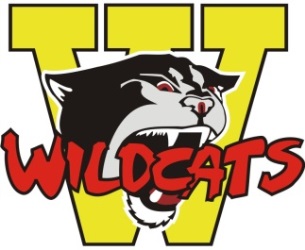 WATERFORD DISTRICT MINOR HOCKEY ASSOCIATIONREGISTRATION 2016-2017Please print and complete this form and forward to:WDMHAc/o RegistrarP.O. Box 699Waterford, ONNOE1Y0Payment MUST be included.  (Cheques only/post-dated cheques accepted/DO NOT mail cash)Players Name:												Date of Birth:  							Age:  				Division:  											Parent/Guardian Name:  									Player Address:											Phone Number:  					Email Address:											Parent Cell Number (or Alternate): 								Emergency Contact Info:  									Please select one of the following (Circle the x):X 	Tyke and Initiation (Ages 3 – 6) Fee = $350 [$300 + $50 fundraising fee]			X	General Registration – Novice to Midget (Ages 7 – 17) Fee = $525 [$475 + $50 fundraising fee] X	Juvenile Registration (Ages 18 – 20) Fee = $325 [$325 + $50 fundraising fee]Optional:X	Rep Tryout Fee ($50)X	Discount for 3rd player (-$95)X	Discount for 4th player (-$95)Please indicate that you give permission for the WDMHA to email the address above information or updates for this season:				YES   /   NO